Департамент образования и наукиХанты-Мансийского автономного округа - Югры Автономное учреждение профессионального образования Ханты-Мансийского автономного округа - ЮгрыХАНТЫ-МАНСИЙСКИЙ ТЕХНОЛОГО-ПЕДАГОГИЧЕСКИЙ КОЛЛЕДЖИССЛЕДОВАТЕЛЬСКИЙ  ПРОЕКТНа тему: Организация внеклассной работы по формированию музыкальной культуры младших школьников.Выполнила:Студентка 4 курсаспециальности 44.02.02.«Преподавание в начальных классах» Урядникова Ирина ПавловнаРуководитель:Безуглая Ольга СергеевнаХанты-Мансийск 2022СОДЕРЖАНИЕВВЕДЕНИЕМузыкальное искусство, непосредственно и сильно воздействует на человека уже в первые годы его жизни, занимает большое место в его культурном развитии. Музыка - постоянный спутник человека во всей его жизни. Уровень музыкальной культуры подрастающего поколения в настоящее время во многом зависит от решения проблем эстетического воспитания и образования. Недооценка роли музыкальной культуры в формировании личности в годы застоя породила дисгармонию в формировании духовного мира людей, отрицательно сказалась на развитии эмоциональной сферы. Музыка близка эмоциональной натуре ребенка. Под влиянием музыки развивается его художественное восприятие, богаче становятся переживания.Музыка - величайший источник эстетического и духовного наслаждения. Исследования музыкального творчества детей представлены отдельными видами: песенное, танцевальное, инструментальное. Изучение основ музыкального развития детей и их музыкальных способностей отражается в трудах Зиминой А.Н., Безбородовой Т., Алиевой, Тарасовой.В. А. Сухомлинский называл музыку могучим средством эстетического воспитания. «Умение слушать и воспринимать музыку - один из элементарных признаков эстетической культуры, без этого невозможно представить полноценного воспитания», - писал он.Особенностью внеклассных музыкальных мероприятий является то, что дети благодаря активному включению в музыкально-игровую деятельность не только ведут «диалог» с композиторами, поэтами, артистами, «героями» музыкальных произведений, учителем музыки, но и постигают этико- эстетические ценности музыкального искусства: мудрость, справедливость, великодушие, терпимость, настойчивость, сдержанность, нежность, скромность, отраженные в качествах личностей, создающих музыкальные произведения, в качестве образов и героев произведений. Внеклассные мероприятия по музыке, направленные на музыкальное развитие младшихшкольников,  предоставляют  каждому  учителю  следующие  возможности:проанализировать и обобщить результаты собственной музыкально- педагогической деятельности; наработать самостоятельный поиск решения задачи в общем музыкальном образовании - музыкальное развитие школьников; обобщить методы, приемы, средства музыкальной работы со школьниками в начальной школе.Объект исследования: Музыкально-образовательный процесс школьников младшего возраста в процессе музыкальной деятельности.Предмет исследования: Формы внеклассной музыкально-воспитательной работы.Цель: Формирование музыкальной культуры младших школьников в рамках внеклассных мероприятий.Задачи:Дать характеристику форм внеклассной работы с обучающимися в начальной школе;Изучить	методы	и	формы	формирования	музыкальной	культуры обучающихся начальной школы;Провести	исследовательскую	работу по	выявлению	уровня	изменения музыкального развития младших школьников.Методологическая основа исследования: исследовательская работа по теме«Урок музыки как средство формирования музыкальной культуры младших школьников» планировалась и проводилась с учетом работы Д.Б. Кабалевского«Про трёх китов и многое другое» и программы общеобразовательных учреждений «Музыка».База исследования: г. Ханты – Мансийск, Муниципальное бюджетное общеобразовательное учреждение «Средняя общеобразовательная школа с углубленным изучением отдельных предметов №3».ТЕОРЕТИЧЕСКИЕ   ОСНОВЫ   ИССЛЕДОВАНИЯ ПОНЯТИЯ«МУЗЫКАЛЬНАЯ КУЛЬТУРА» И «МУЗЫКАЛЬНОЕ ВОСПРИЯТИЕ» В СОВРЕМЕННОЙ ПЕДАГОГИКЕ И ПСИХОЛОГИИ. ОСОБЕННОСТИ МУЗЫКАЛЬНОГО РАЗВИТИЯ МЛАДШИХ ШКОЛЬНИКОВ.Музыкальная культура и музыкальное восприятие является неотъемлемой частью эстетического воспитания. В педагогике музыкальное обучение и воспитание трактуются как процесс организованного усвоения основных элементов социального опыта, превращенных в различные формы музыкальной культуры.Понятие возрастной музыкальной субкультуры может быть представлено как набор музыкальных ценностей, которым следуют представители данного возрастного слоя. Исследователи указывают на такие её составляющие, как: внутреннее приятие или неприятие определённых жанров и видов музыкального искусства; направленность музыкальных интересов и вкусов; детский музыкально-литературный фольклор и прочее.Основой индивидуальной музыкальной культуры ребёнка можно считать его музыкально-эстетическое сознание, которое формируется в процессе музыкальной деятельности. Музыкально-эстетическое сознание - компонент музыкальной культуры, представляющий собой музыкальную деятельность, осуществляемую во внутреннем идеальном плане.Элементы музыкально-эстетического сознания, выделяемые доктором педагогических наук, профессором Радыновой Ольгой Петровной:потребность в музыке - отправная точка формирования эстетического отношения ребёнка к ней возникает рано, наряду с потребностью общения со взрослым в насыщенной положительными эмоциями музыкальной среде; - эстетические эмоции, переживания - основа эстетического восприятия; объединяет эмоциональное и интеллектуальное отношение к музыке.Теплов Борис Михайлович писал: «Чтобы понять музыкальное произведение, важно его эмоционально пережить и уже на этом основании поразмыслить над ним» [6, с.9].Развитые эстетические эмоции являются показателем развития индивидуальной музыкальной культуры; музыкальный вкус - способность наслаждаться ценной в художественном отношении музыкой; не является врожденным, формируется в музыкальной деятельности; оценка музыки - сознательное отношение к своим музыкальным запросам, переживаниям, установкам, вкусу, рассуждениям.Структура понятия «музыкальная культура» весьма разнообразна, в ней можно выделить множество компонентов, параметров музыкального развития: уровень певческого развития, навыки восприятия современной музыки, уровень творческой активности и т.д. Но развитость, продвинутость детей в разных сторонах постижения музыки всё же в сумме не составляют музыкальной культуры. Компоненты должны быть обобщенными, содержательно выражать самое существенное в ней, стать общими по отношению к частному. Таким основанием могут и должны выступать те новообразования в духовном мире ребёнка, которые развиваются благодаря преломлению в его мыслях и чувствах нравственно-эстетического содержания музыки и которые позволяют выяснить, насколько музыкальная культура личности связана со всей огромной материальной и духовной культурой человечества.Главный научный сотрудник лаборатории дидактики и философии образования, доктор педагогических наук, профессор, действительный член Академии педагогических и социальных наук Алиев Юлий Багирович полагает, что к основным критериям в определении развития музыкальной культуры школьников относятся:уровень развития художественных предпочтений;участие школьников в какой-либо сфере художественного творчества;информированность в области художественной культуры общества.Аналогичные	компоненты	выделяет	доктор	педагогических	наук, профессор Школяр Людмила Валентиновна:музыкальный опыт школьников;музыкальная грамотность;музыкально-творческое развитие школьников.Уровень развития музыкальной культуры школьников особенно проявляется в активной самостоятельной деятельности. Если слушание музыки вызывает сопереживание, сочувствие тому, что в ней выражено, рождает ассоциации, то можно говорить о творческом характере процесса слушания. В ребенке важно развивать все лучшее, что заложено в нем от природы; учитывая склонности к определенным видам музыкальной деятельности, на основе различных природных задатков формировать специальные музыкальные способности, способствовать развитию музыкальной культуры и общему развитию.В современной литературе восприятие музыки рассматривается как процесс отражения, становления в сознании человека музыкального образа.В основе данного процесса лежит оценочное отношение к воспринимаемому произведению. Восприятие музыки - сложное многоуровневое явление - представляет для младших школьников большую трудность, чем восприятие произведений других видов искусства, что связано, с одной стороны, со спецификой и сложностью музыкального художественного образа, с другой - с возрастными особенностями учеников. В связи с этим на начальном этапе развития музыкального восприятия, ребёнку нужно помочь услышать и понять музыку, войти в мир её образов. Этим объясняется актуальность выбранной темы.Восприятие музыки – важнейшая составляющая музыкальной культуры. Она включает эмоциональный отклик на исполняемые песни, пьесы для шумового оркестра, исполняемую педагогом музыку. Знакомство с элементарной музыкальной терминологией, законами развития музыкальной мысли не только прививает культуру восприятия, тренирует концентрациювнимания, но и обогащает образное мышление ребенка, дает надежные ориентиры, которые в будущем помогут ему без скуки и презрения воспринимать прекрасное.Проблема восприятия музыки - одна из наиболее сложных из-за субъективности этого процесса, и, несмотря на значительное количество, освещающих ее (наблюдений, специальных исследований), во многом еще не решена. Развитие восприятия музыки является важнейшей задачей музыкального воспитания школьников, и происходит оно в процессе всех видов музыкальной деятельности. Например, для того, чтобы разучить песню, ее надо сначала послушать, исполняя песню, важно вслушиваться в чистоту интонирования мелодии, выразительность ее звучания; двигаясь под музыку, необходимо следить за ее изменением, развитием и передавать в движении свое отношение к произведению.Вместе с тем восприятие музыки является и самостоятельным видом деятельности на уроке. В методической литературе он определяется как слушание или слушание-восприятие. Здесь учащиеся знакомятся с музыкальными произведениями, более сложными по сравнению с теми, которые могут исполнить сами. Однако процесс слушания таких произведений не сводится лишь к знакомству с музыкой. Важно формировать у учащихся навыки и умения, необходимые для полноценного восприятия ими музыкальных произведений, развивать у них музыкальные, творческие способности, а также интерес и музыкальный вкус.Таким образом, основным воспитанием у школьников музыкального вкуса являются художественно ценные произведения и активная музыкальная деятельность, направленная на их освоение. Правильно организованное слушание музыки, разнообразные приемы активизации восприятия (например, через движение, игру на простейших музыкальных инструментах, а также вокализацию тем) способствуют развитию интересов учащихся, формированию музыкального вкуса.Музыкальное восприятие – сложный процесс, в основе которого лежит способность слышать, переживать музыкальное содержание как художественно-образное отражение действительности. Музыка воздействует комплексом выразительных средств. Это - тембр, темп, динамика, метроритм, они передают настроение, основную мысль произведения, вызывают ассоциации с жизненными явлениями, с переживаниями человека.Восприятие музыкальных образов происходит благодаря своеобразной творческой деятельности слушателя, так как включает его собственный опыт (музыкально-слуховой и жизненный). В результате идея произведения воспринимается как нечто сокровенное. Именно поэтому музыковеды утверждают, что слушать музыку так, чтобы слышать ее – это напряженная работа сердца, ума и особое творчество. В первую очередь важно привить детям элементарные навыки восприятия музыкальных структур, так как для слушателя, лишенного чувства восприятия формы, не ощущающего ее в данном сочинении, музыка «не оканчивается, а прекращается». Иначе, анализ музыкальных произведений углубляет их эмоциональное восприятие. Воздействуя, музыка способна волновать, радовать, вызывать к себе интерес. Радость и печаль, надежда и разочарование, счастье и страдание – всю эту гамму человеческих чувств, переданную в музыке, учитель должен помочь детям услышать, пережить и осознать. Благодаря этому произведение оказывает более сильное воздействие на чувства и мысли детей. У них формируются навыки культурного слушания, умения рассуждать о музыке, то есть давать эстетическую оценку ее содержанию. Учитель разными средствами стремится внести радость в общение детей с музыкой. Это во многом зависит от используемых на уроке произведений. Они должны быть художественно ценными, образно-увлекательными близкими детям по содержанию, доступными по языку и вместе с тем должны удовлетворять потребность учащихся в общении с прекрасным.Музыкальное развитие младшего школьника тесно связано с общим ходом его развития под влиянием обучения в школе. Музыкальные занятия вшколе заключаются главным образом в обучении детей хоровому пению. Хоровое пение является деятельностью, выполняемой коллективно. Коллективно и движение, включающееся на первых порах в урок пения.Развитие гармонического слуха достигается на базе развития мелодического слуха, чувства лада и т.д. Кроме того, в процессе развития самого гармонического слуха замечаются большие качественные различия, характеризующие, с одной стороны, уровень музыкального развития, с другой - индивидуально-психологические различия в восприятии созвучий и их последовательностей.Существенным в песне является текст, понимание которого необходимо для сознательного восприятия музыкального материала и возникновения художественного образа вокального произведения. Только наличие художественного образа может привести к полноценному исполнению песни и дать эмоциональный отклик на нее. Текст пробуждает интерес ребенка к песне, который поддерживается и углубляется беседой преподавателя, разучивающего песню с детьми.Продолжением, расширением, углублением уроков пения являются внеклассные занятия в школьных музыкальных коллективах: в кружках обучения игре на инструментах (фортепиано, баяне, скрипке и др.), в кружках сольного и хорового пения, в оркестрах, ансамблях.Любовь к музыке, потребность в ней формируются у ребенка, прежде всего в процессе ее слушания, благодаря которому у детей развивается музыкальное восприятие, закладываются основы музыкальной культуры. В. Сухомлинский подчеркивал: «Если в раннем детстве донести до сердца красоту музыкального произведения, если в звуках ребенок почувствует многогранные оттенки человеческих чувств, он поднимется на такую ступеньку культуры, которая не может быть достигнута никакими другими средствами».ХАРАКТЕРИСТИКА ФОРМ ВНЕКЛАССНОЙ РАБОТЫ ПО МУЗЫКЕ С УЧАЩИМИСЯ В НАЧАЛЬНОЙ ШКОЛЕ.Музыкальное воспитание в школе не следует ограничивать рамками одного урока в неделю. Хорошим дополнением является внеклассная музыкальная работа. Она должна быть тесно связана с работой групп продленного дня и тщательно спланирована. Участие во внеклассной работе открывает перед школьниками возможность углубленно заниматься тем, что их влечет. Учитель же, занимаясь с заинтересованными учащимися, имеет возможность больше приобщить их музыке, формировать самостоятельность и творческую активность. Организуя внеклассную работу по музыке, следует помнить, что: все виды внеклассных мероприятий должны быть направлены на нравственно эстетическое воспитание школьников, формирование их музыкальных вкусов и интересов; широкое использование различных методов должно способствовать пробуждению художественных интересов, развитию художественного воображения, музыкальных, творческих способностей школьников; необходимо воспитывать у учащихся интерес к просветительской работе, стремление пропагандировать музыкальную культуру. Успех всей разнообразной работы по музыкальному воспитанию во многом определяется тем, насколько ребята овладевают различными видами музыкальной деятельности и испытывают потребность в ней.Организация внеклассных музыкальных мероприятий предполагает следование определенным методическим рекомендациям:соблюдать основные принципы организации внеклассной музыкальной деятельности детей: преемственность, планомерность, последовательность, систематичность, увлеченность;разнообразить содержание внеклассных мероприятий для накапливания музыкального опыта детей и обогащения их новыми музыкальными впечатлениями;подбирать художественный иллюстрированный материал высокого качества и показывать его отличное исполнение как учителем, так и школьником;повышать занимательность содержания внеклассного мероприятия, новизну его элементов;учитывать возрастные особенности детей и музыкальный уровень их развития, подбирать соответствующие формы проведения внеклассных занятий, доступный музыкальный и литературный материал;направлять внеурочную музыкальную работу на развитие активности детей, их воображения и инициативы;соблюдать определенную продолжительность занятия в зависимости от возраста детей.Организационными формами проведения внеклассной музыкально- воспитательной работы могут быть: общешкольный хор, оркестр, праздники и карнавалы, смотры, конкурсы, коллективные посещения оперных спектаклей, концертных залов, музеев музыкальной культуры, музыкальные лектории, лекции - концерты, беседы о музыке, просмотр видеофильмов.Некоторые из наиболее популярных форм внеклассной музыкально- воспитательной работы:Праздники.Хоровые кружки.Инструментальный кружок.Танцевальный кружок.Музыкальный и кукольный театр.Рассмотрим далее формы внешкольной работы по музыке. Система общего музыкального образования включает в себя наряду с уроками музыки разнообразные формы внеклассной и внешкольной работы с учащимися, основанные на принципе добровольности. Задача состоит в том, чтобы школа, внешкольные учреждения предоставили каждому ребенку максимальную возможность реализовать свои музыкальные интересы, потребности, влечения.Как во внеклассных, так и во внешкольных мероприятиях существуют такие стабильные формы, как хоровые, оркестровые коллективы, ансамбли, музыкальные классы, студии, разнообразные клубные объединения учащихся, создаваемые в соответствии и их музыкальными интересами, а также музыкальные театры и т.д. Уровень многих детских внеклассных и внешкольных музыкально-исполните6льских коллективов приближается к профессиональному. Хорошо известны в нашей стране и за рубежом коллективы: Детский хор Всероссийской государственной телерадиокомпании под руководством Попова В. С., московская хоровая школа «Весна» под руководством Пономарева А. С., Детский музыкальный театр города Москвы под   руководством   Федорова   А.   Л.,   детская   хоровая   студия«Радуга» общеобразовательной школы №391 г. Санкт - Петербурга под руководством Рачиной Б.С. и др.К другим формам внеклассной и внешкольной музыкальной работы относятся массовые музыкально-просветительские формы, проводимые школой или внешкольным учреждением.Музыкальные фестивали (от латинского festivus - веселый, праздничный) - празднества, состоящие из цикла концертов и спектаклей, объединенные общим названием, единой программой и проходящие в особо торжественной обстановке. Бывают, различны по продолжительности и содержанию.Музыкальные музеи - научные и культурно-просветительские учреждения, осуществляющие собирание, хранение, изучение, экспонирование и публикацию памятников музыкальной культуры. Встречи с творческой интеллигенцией.Культурно-массовые	центры.	Особое	место	в	системе	внеклассной	и внешкольной работы занимают детские музыкальные школы, которые теперь называются музыкальными учреждениями дополнительного образования детей.Специфика каждого средства музыкального воспитания определяется его отношением к  определенному виду музыкального искусства. Поэтому содержание программных умений строится в соответствии с основамиданного вида искусства. Внеклассная, внешкольная музыкальная работа призвана осуществлять преемственность с уроками музыки, объединяясь с ними, прежде всего целью, ведущими задачами и принципами музыкального образования. Эта работа представляет собой открытую систему, чутко реагирующую на музыкальную жизнь страны и мира в целом, на внутришкольные события, на конкретно выраженные музыкальные потребности детей разного школьного возраста. Внеклассная и внешкольная музыкальная работа в силу своей специфики осуществляется особенно эффективно в тех случаях, когда она нацелена на поддержание интереса детей к музыке, на достижение и демонстрацию музыкально-творческих результатов в самых разных формах: от выступлений детей перед родителями или совместно с ними - до участия в музыкальных фестивалях и конкурсах.3.	МЕСТО	ВНЕКЛАССНОЙ	РАБОТЫ	В	МУЗЫКАЛЬНОМ ПРОЦЕССЕ ОБУЧЕНИЯ НАЧАЛЬНОЙ ШКОЛЫ.Обучение не просто дает знание, а формирует и развивает личность, ее мировоззрение, культуру, характер. Сообщая учащимся знание, мы воспитываем их нравственно. Нам важно, как направлены эти знания, в каких делах и поступках проявляются. Соединение обучения и воспитания в единый процесс предполагает расширение рамок воздействия урока, когда интерес ученика, рожденный на уроке, живет за его пределами. Внеклассная работа учащихся не выдумывается и не притягивает к урокам искусственно. Она органически сливается с основной учебной деятельностью учащихся, становится интересной, нужной, полезной, дополняется внеурочная деятельность интересными уроками.Внеклассная работа является звеном образовательного процесса, и ее планирование носит индивидуальный характер для каждой школы и каждого учителя. Итак, под внеклассной работой понимается не обязательные, систематические  занятия  с  учащимися  во  внеурочное  время.  Задачавнеклассной работы - всячески содействовать формированию устойчивых познавательных интересов. Под влиянием предметного обучения происходит дифференциация познавательных интересов, углубление их, затем возникает и развивается потребность в самообразовании. Постоянное увлеченное постижение учебного предмета ведет к углубленному интересу, формирует интерес к содержанию науки.Система внеклассной работы имеет ряд особенностей:Содержание внеклассной работы государственной программой не регламентируется, поэтому при подборе заданий для внеклассных заданий учитель исходит из общего уровня знаний и умений учащихся, связывая знания с текущим программным материалом.В зависимости от формы внеклассной работы продолжительность внеклассных занятий может составлять от 2 - 3 до 15 - 20 минут и до целого часа.Состав учащихся для внеклассных занятий может быть различным: учащиеся одного класса, либо разных классов. При этом группы создаются на добровольных началах. Состав группы может меняться.Внеклассная работа характеризуется многообразием форм и видов: групповые занятия; кружки; викторины; олимпиады; экскурсии; праздники; конкурсы; выставки; внеклассное чтение; школьные вечера и т.п. Материал, предлагаемый для внеклассной работы сучащимися, должен быть занимательным либо по содержанию, либо по форме с использованием игр, элементов соревнования.Совершенно очевидно, что в основу внеклассной работы должны быть положены определенные принципы:содержание внеклассной работы должно способствовать всестороннему развитию личности, обеспечить участие школьников в различных видах деятельности - игровой, трудовой, познавательной, эстетической, спортивной.роль и содержание разных видов деятельности должно меняться в соответствии с возрастом ребят.внеклассная работа не должна носить только развлекательный характер, т.к. удовлетворение духовных потребностей должно быть связанно с преодолением трудностей.Речь идет о том, чтобы учащиеся не были созерцателями, потребителями, а были бы созидателями духовных ценностей. Деятельность ребят должна носить общественно полезный характер. Необходимо соблюдать также принцип добровольности. В кружки дети должны прийти по своему желанию. Этому содействует тесная связь учебной и внеклассной работы. Урок должен питать и стимулировать внеклассную работу. Успеху внеурочной воспитательной работы содействует чёткая организация.Осуществление комплексного подхода к воспитанию требует, чтобы при организации всех мероприятий решалась бы не только одна профильная задача, важно, чтобы каждое мероприятие решало максимум воспитательных задач. При выборе содержания, организацией форм всегда необходимо соблюдать принцип учёта возрастных и индивидуальных особенностей учащихся.Первые годы обучения в школе - это годы очень заметного развития интересов, и основой из них - познавательный интерес, интерес к познанию окружающего мира, жадное стремление узнать больше. Развитие интересов идет от интересов к отдельным фактам, изолированным явлениям, к интересам, связанным с раскрытием причин, закономерностей, связей и взаимозависимости между явлениями.Внеклассная работа - форма разнообразной организации добровольной работы учащихся под руководством учителя для возникновения и проявления у них познавательных интересов и творческой самодеятельности. Некоторые виды внеклассной работы позволяют детям глубже понять роль учебных предметов в жизни. Внеклассная работа содействует воспитанию коллективизма и товарищества (в связи с совместной работой по выпуску стенгазеты соревнований на занятиях и т.д.), накоплению наблюдений за трудом и отношением к нему взрослых и в связи с этим воспитанию любви к труду.Различные виды внеклассной работы способствуют воспитанию у детейкультуры чувств и интеллектуальных чувств (чувства справедливости, чести, долга, ответственности и вытекающих из них чувств удовольствия или неудовольствия, радости или скорби, гордости или огорчения и т.д.). Главное же значение различных видов внеклассной работы состоит в том, что она помогает усилить познавательный интерес учащихся, содействует развитию разнообразных способностей младших школьников. Рассмотрим различные виды познавательной внеклассной работы учащихся: игра, кружок, викторина, олимпиада, конкурс. Присущая детям жажда деятельности часто находит свое выражение в игре, заменяющей ребенку необходимый для него труд. Как гласит старая мудрая народная поговорка: «делу время, а потехе - час».В учебной деятельности педагог стремиться сформировать у детей устойчивый познавательный интерес к знаниям и потребностям в умственном труде. Успешное решение этих задач - важнейший и наиболее эффективный путь умственного развития учащихся.Формы внеклассной работы сегодня — это широкий спектр самых различных мероприятий. Наиболее формирующими познавательный интерес являются кружки, викторины, олимпиады, конкурсы, экскурсии и т.п. Кружковая работа содействует развитию у детей познавательного интереса, краткости речи, умению сосредоточиться, делать выводы и обобщения, обосновывать свои мысли. Кружки создаются на добровольных началах. На занятиях кружка могут присутствовать не только его члены, но и все желающие. Работу следует проводить не чаще одного раза в неделю. Методы проведения занятий кружка могут быть разнообразными. Это могут быть сообщения, инсценировки, ребусы, загадки, выпуск стенгазет, экскурсии, изготовление наглядных пособий, дидактические игры и пр. такие мероприятия способствуют развитию более высокого интереса.Наибольшему развитию познавательного интереса способствуют такие формы внеклассной работы как праздники, вечера. Они содействуют развитию познавательной деятельности; аналитического восприятия; устойчивого внимания,  памяти,  речи,  пространственного  воображения.  В  процессе  ихпроведения дети совершенствуют уже приобретенные знания, умения и навыки. Чтобы заинтересовать учащихся надо вызвать у них удивление, которое формирует острое, сосредоточенное внимание. Учащиеся стремятся узнать что-то новое до сих пор им неизвестное. Удивление в сочетании с любопытством может вызвать активную мыслительную деятельность учащихся. Привлечь внимание и вызвать удивление детей — это лишь начало возникновения интерес, который необходимо сделать достаточно стойким. А для этого необходимо добиться активной деятельности каждого ученика - организаторской, трудовой, особенно мыслительной для выполнения всевозможных заданий.Таким образом, внеурочные мероприятия с успехом могут быть использованы для углубления знаний учащихся в области программного материала, развития их логического мышления, исследовательских навыков, смекалки, привития вкуса к чтению дополнительной литературы, для сообщения учащимся полезных сведений из истории предмета. Внеклассные мероприятия с учащимися приносят большую пользу и самому учителю. Чтобы успешно проводить внеклассную работу, учителю необходимо учитывать психолого-педагогические особенности развития младших школьников и постоянно расширять свои знания. Это благоприятно сказывается и на качестве его работы.Музыка в начальной школе является одним из основных предметов освоения искусства как духовного наследия человечества. Опыт эмоционально- образного восприятия музыки, знания и умения, приобретенные при ее изучении, начальное овладение различными видами музыкально-творческой деятельности станут фундаментом обучения на дальнейших ступенях общего образования, обеспечат введение учащихся в мир искусства и понимание неразрывной взаимосвязи музыки и жизни.Изучение музыки в начальной школе направлено на достижение следующих целей:формирование основ музыкальной культуры через эмоциональное, активное восприятие музыки;воспитание эмоционально-ценностного отношения к искусству, художественного вкуса, нравственных и эстетических чувств: любви к ближнему, к своему народу, к Родине; уважения к истории, традициям, музыкальной культуре народов мира;развитие интереса к музыке и музыкальной деятельности, образного и ассоциативного мышления и воображения, музыкальной памяти и слуха, певческого голоса, учебно-творческих способностей в различных видах музыкальной деятельности;освоение музыкальных произведений и знаний о музыке; ·овладение практическими умениями и навыками в учебно-творческой деятельности: пении, слушании музыки, игре на элементарных музыкальных инструментах, музыкально-пластическом движении и импровизации.Цели общего музыкального образования осуществляются через систему ключевых задач личностного, познавательного, коммуникативного и социального развития. Это позволяет реализовать содержание обучения во взаимосвязи с теми способами действий, формами общения с музыкой, которые должны быть сформированы в учебном процессе. Стратегия целенаправленной организации и планомерного формирования музыкальной учебной деятельности ученика и творческого сотрудничества способствует личностному развитию учащихся: реализации творческого потенциала, готовности открыто выражать и отстаивать свою эстетическую позицию; формированию ценностно-смысловых ориентаций, позитивной самооценки и самоуважения, жизненного оптимизма.Приобщение к шедеврам мировой музыкальной культуры - народному и профессиональному музыкальному творчеству - способствует формированию целостной художественной картины мира, воспитанию патриотических убеждений, толерантности жизни в поликультурном обществе, развитию творческого,  символического,  логического  мышления,  продуктивноговоображения, произвольных памяти и внимания, рефлексии, что в целом активизирует познавательное и социальное развитие растущего человека.Художественная эмпатия, эмоционально-эстетический отклик на музыку обеспечивает		коммуникативное			развитие:		формируют	умение	слушать, способность встать на позицию другого человека, вести диалог, участвовать в обсуждении значимых для каждого человека проблем жизни и продуктивно сотрудничать		 со			сверстниками			и	взрослыми.		Личностное,	социальное, познавательное, коммуникативное развитие учащихся определяется характером организации их музыкально-учебной, художественно-творческой деятельности. В	начальной		школе	у	обучающихся			 формируется		целостное представление о музыке, ее истоках и образной природе, многообразии форм и жанров. Школьники учатся наблюдать, воспринимать музыку и размышлять о ней:		воплощать		музыкальные		образы	при			создании	театрализованных	и музыкально-пластических композиций, разучивании и исполнении вокально- хоровых и инструментальных произведений; импровизировать в разнообразных видах		музыкально-творческой		деятельности.	Учащиеся		знакомятся		с различными видами музыки (вокальная, инструментальная; сольная, хоровая, оркестровая) и основными средствами музыкальной выразительности (мелодия, ритм, темп, динамика, тембр, лад), получают представления о народной и профессиональной музыке, музыкальном фольклоре народов России и мира, народных	музыкальных		традициях		родного  края,  сочинениях профессиональных композиторов. Школьники учатся слышать музыкальные и речевые интонации, понимать выразительность и изобразительность в музыке -песенность, танцевальность, маршевость.В процессе изучения предмета осуществляется знакомство с элементами нотной грамоты, музыкальными инструментами, различными составами оркестров (народных инструментов, симфонический, духовой), певческими голосами (детские, женские, мужские), хорами (детский, женский, мужской, смешанный). Обучающиеся получают представление о музыкальной жизни страны, государственной музыкальной символике, музыкальных традицияхродного края. Ученики приобретают начальный опыт музыкально-творческой деятельности в процессе слушания музыки, пения и инструментального музицирования, музыкально-пластического движения и драматизации музыкальных произведений.В ходе обучения у школьников формируется личностно окрашенное эмоционально-образное восприятие музыки, разной по характеру, содержанию, средствам музыкальной выразительности, осуществляется знакомство с произведениями выдающихся представителей отечественной и зарубежной музыкальной классики (М.И. Глинка, П.И. Чайковский, С.С. Прокофьев, Л. Бетховен, Ф. Шопен, Р. Шуман), сочинениями современных композиторов для детей. Школьники овладевают вокально-хоровыми умениями и навыками, самостоятельно осуществляют поиск исполнительских средств выразительности для воплощения музыкальных образов в процессе разучивания и исполнения произведений, вокальных импровизаций, приобретают навык самовыражения, одноголосном и с элементами двухголосия, с ориентацией на полную запись.В процессе индивидуального и коллективного музицирования на элементарных музыкальных инструментах идет накопление опыта творческой деятельности: дети разучивают и исполняют произведения, сочиняют мелодии и ритмический аккомпанемент, подбирают по слуху, импровизируют. Обучающиеся получают представление о музыкально-пластическом движении, учатся выражать характер музыки и особенности ее развития пластическими средствами, осваивают коллективные формы деятельности при создании музыкально-пластических композиций и импровизаций, в том числе танцевальных. Учащиеся участвуют в театрализованных формах игровой музыкально-творческой учебной деятельности: инсценируют песни, танцы, создают декорации и костюмы, выражают образное содержание музыкального произведения средствами изобразительного искусства.В результате освоения предметного содержания курса у школьников накапливаются  музыкально-слуховые  представления  об  интонационнойприроде музыке, обогащается эмоционально-духовная сфера, формируется умение решать учебные, музыкально-творческие задачи. В процессе работы над музыкально-исполнительским замыслом у детей развиваются музыкальная память и воображение, образное и ассоциативное мышление, способность воспринимать музыку как живое, образное искусство, воспитывается художественный вкус.В ходе обучения музыке школьники приобретают навыки коллективной музыкально-творческой деятельности (хоровое и ансамблевое пение, музицирование на элементарных музыкальных инструментах, инсценирование песен и танцев, музыкально-пластические композиции, танцевальные импровизации), учатся действовать самостоятельно при выполнении учебных и творческих задач.Таким образом, образовательные, развивающие и воспитательные задачи при обучении музыке решаются целостно. Учитель самостоятельно осуществляет выбор методов обучения, придавая особое значение сбалансированному сочетанию традиционных и инновационных технологий, в том числе информационных и коммуникационных. Можно сделать вывод о том, что в начальной школе закладываются основы музыкальной культуры и музыкального образования. Начальное музыкальное образование понимается как процесс и как результат знакомства детей с образцами шедевров музыки, овладения опорными знаниями о музыкальном искусстве.Музыкальное воспитание младших школьников строится на идее такого преподавания музыкального искусства, которое было бы сообразно природе ребенка младшего школьного возраста. Для младшего школьника это, в первую очередь, принесенный из дошкольного детства интерес к разнообразным впечатлениям и эмоциональная отзывчивость на них, богатый игровой опыт.МЕТОДИКА И РЕЗУЛЬТАТЫ ИССЛЕДОВАНИЯ ОРГАНИЗАЦИИ ВНЕКЛАССНОЙ РАБОТЫ ПО ФОРМИРОВАНИЮ МУЗЫКАЛЬНОЙ КУЛЬТУРЫ МЛАДШИХ ШКОЛЬНИКОВИсследовательская работа по теме «Организация внеклассной работы по формированию музыкальной культуры младших школьников» предполагает решение следующих задач:Определить цели и задачи, способствующие формированию музыкальной культуры младших школьников;Разработать формы внеклассных мероприятий;Провести исследовательскую работу.Музыкальное воспитание как грань эстетического развития предусматривает целенаправленное и систематическое развитие музыкальных способностей детей, способность понимать содержание музыки и искусства. Во внеклассной работе организуются музыкальные беседы, где с помощью восприятие музыки формируется и развивается музыкальная культура младших школьников.Было проведено диагностирование уровня сформированности музыкальной культуры детей младшего школьного возраста.Для этой цели была разработана серия заданий и выявлены следующие музыкальные способности:а) состояние музыкального слуха; б) состояние чувства ритма;в) способность к воплощению художественного образа; г) навыки хорового пения.Все	задания	по	диагностике	проводились	в	игровой форме,	также учитывались индивидуальные особенности каждого ученика.Задание №1.Цель: диагностика способности к сочинению мелодий или припевок. Зачитывается вслух небольшое стихотворение и предлагает ученику, сочинить на эти слова мелодию и воспроизвести ее голосом.Задание №2.Цель: выявить музыкальные знания. Прослушать музыкальное произведение и назвать его, композитора. Выявить способность к созданию целостного художественного образа.Задание №3.Цель: выявить развитие ритмического слуха. При звучании мелодии ребенок должен придумать и исполнить к ней ритмический аккомпанемент (с помощью треугольника, бубна).Задание №4.Цель: выявить музыкальные знания. Назвать инструменты, звучащие на фонограмме (пианино, труба, виолончель, арфа, флейта).Задание №5.Цель: назвать композитора, изображенного на портрете. Рассказать о творчестве композитора.По результатам диагностики составлена таблица. Таблица 1 Уровень музыкальной культурыУроки музыки в школе проводятся всего 1 час в неделю, поэтому проанализировав полученные результаты,	была спланирована исследовательская работа, разработано и спланировано проведение внеклассных мероприятий с целью формирования музыкальной культуры обучающихся, где можно использовать индивидуальный подход к каждому ученику.С целью эффективного музыкального развития важно организовать работу в следующем направлении:поддерживать и закреплять интерес детей к формам внеклассной музыкальной деятельности и к музыкальным произведениям, который уже проявился у детей;формировать интерес к музыкальной деятельности и музыкальным произведениям у тех, кто еще не проявляет к ним положительного отношения.Во время исследовательской работы были разработаны и проведены внеклассные мероприятия.Внеклассные мероприятияВнеклассные	мероприятия	включали	в	себя	разнообразный	вид музыкальной деятельности детей и учителя:игровые действияразгадывания ребусов-загадки, песенки, потешки и т.д.;По	окончанию	исследовательской	работы	проводилась	итоговое тестирование в форме викторины.Тема: «Музыка и ты»Цель: Выявить уровень изменения сформированности музыкальной культуры.Приведи в соответствие (соедини стрелками):Какие средства в своей работе использует:Поэт	а) краскиХудожник	б) звукиКомпозитор	в) словаЕсли бы ты был композитором, какими звуками ты нарисовал бы картину утра:а) светлыми б) нежнымив) сумрачнымиНайди	лишнее:	Образ	защитника	Отечества	воспевается	в	таких произведениях – это…а) «О маме»б) «Богатырская симфония»в) песня «Солдатушки, бравы ребятушки»Найди лишнее: (подчеркни).	Духовые народные инструменты – это… а) Волынкаб) Рожок в) Дудка г) СкрипкаНазовите композитора песни «Болтунья»:а) Д.Б. Кабалевский б) С.ПрокофьевКакие	персонажи	исполняют	песенную,	танцевальную	и	маршевую музыку?а) Золотые рыбки из балета «Конек Горбунок»		1) марш б) Колыбельная мамы Козы из оперы «Волк и семеро козлят»	2) танецв) Семеро козлят из оперы «Волк и семеро козлят»	3) песняОбработанные и проанализированные результаты отображены в таблице №3.Таблица 3 Уровень изменения сформированности музыкальной культуры.Результаты,	отображенные	в	таблицах,	показывают	уровень формирования музыкальной культуры детей.Высокий – уверенное знание материала, умение его продемонстрировать. Средний – ошибки в ответе, неуверенность в действиях.Низкий – незнание материала, неумение проявить себя и сформулировать ответ.Результаты исследовательской работы отражены в диаграммах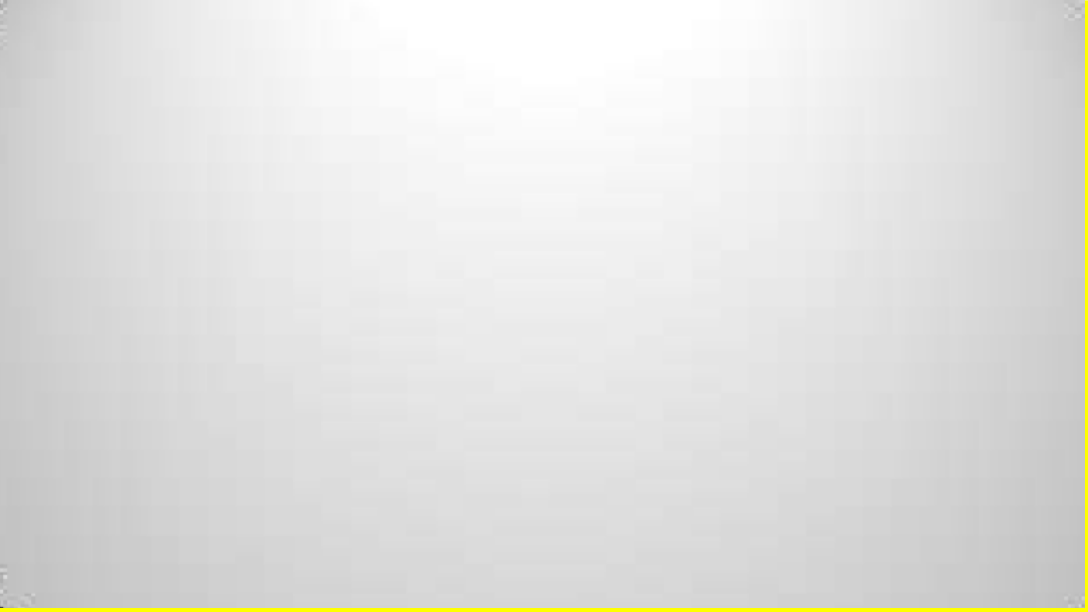 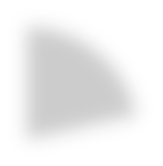 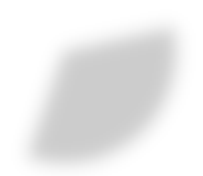 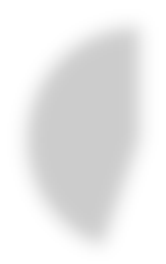 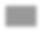 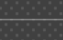 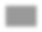 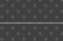 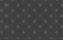 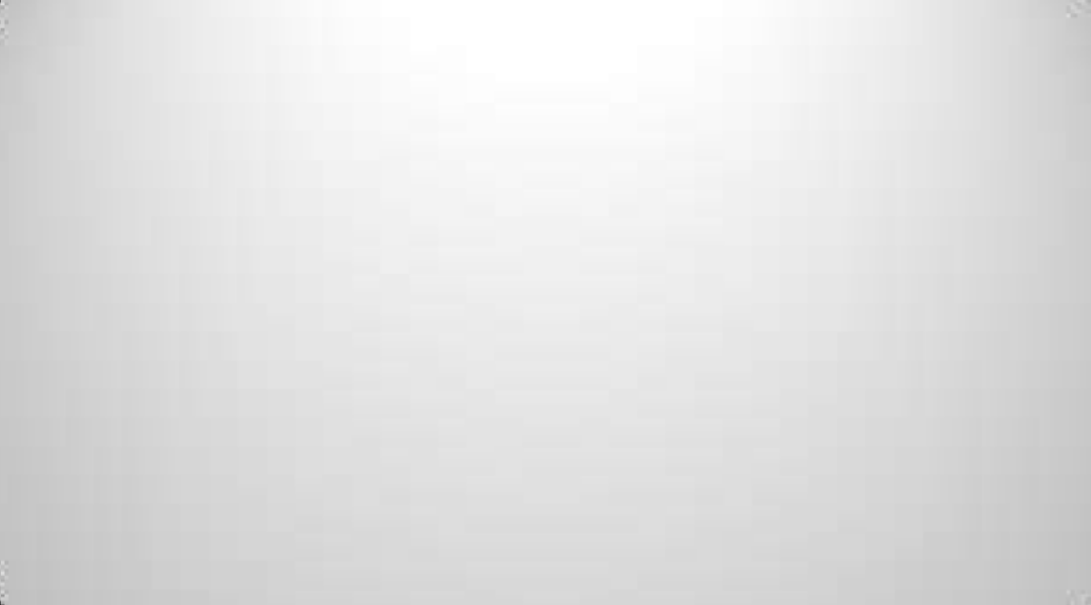 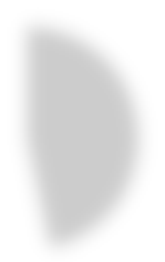 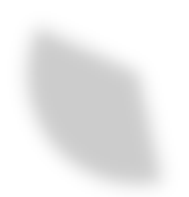 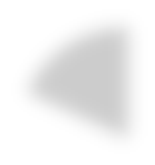 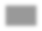 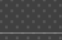 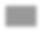 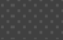 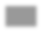 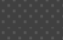 Сравнение диаграмм исследовательской работы выявляют и констатируют важность организации внеклассных мероприятий по формированию музыкальной культуры младших школьников. Исходя из полученных результатов, можно с уверенностью сказать, что наша гипотеза об эффективности внеклассных мероприятий музыкальной деятельностью нашла свое подтверждение, и все проведённые мероприятия имеют свой результат. Музыкальное развитие младших школьников осуществляется более эффективно, если учтены индивидуальные психолого-физиологические особенности учеников, а также используются различные формы познавательной, репродуктивной и творческой деятельности.Исследовательская работа показала место и возможности использования разных видов музыкальной деятельности во внеклассной музыкально-воспитательной работе в музыкальном развитии детей младшего школьного возраста. Внеклассные мероприятия по музыке, несмотря на свою необязательность для школьника, заслуживают самого пристального внимания каждого учителя, преподающего этот предмет. Учитель может на внеурочных мероприятиях в максимальной мере учесть возможности, запросы и интересы своих учеников. Внеклассная работа по музыке дополняет обязательную учебную работу по предмету и должна, прежде всего, способствовать болееглубокому усвоению учащимися материала, предусмотренного программой. Проблема учета и оценки музыкального воспитания и по сей день вызывает много споров. Вокруг нее разгораются дискуссии, где высказываются самые различные точки зрения. Все это говорит о сложности решения проблемы и вместе с тем о ее важности. Действительно, могут ли быть определенные критерии, по которым оцениваются результаты музыкального воспитания, если совершенно невозможно измерить воздействие музыки на внутренний мир ребенка, богатство его душевных переживаний.Выработанная в исследовании методика музыкального развития детей, включающая комплексное использование разных видов стимулирования творческой активности на основе психологической поддержки учителя, активизации детей и развития их творческой инициативы, вовлечении их в музыкальную деятельность средствами игры оказалась результативной. При ее последовательном применении у детей младшего школьного возраста наблюдается:повышение и укрепление интереса ко всем видам музыкальной деятельности;приобретение теоретических знаний, а также практических умений, навыков и опыта;повышение	уровня	музыкального	развития	на	контрольном	этапе эксперимента.Подводя итоги можно заключить, что занятия внеурочной музыкальной деятельностью, к которым осуществляется нестандартный, «живой» подход имеют огромное положительное влияние на музыкальное развитие у детей младшего школьного возраста. Внеклассные мероприятия с учащимися приносят большую пользу и самому учителю. Чтобы успешно проводить внеклассную работу, учителю приходится постоянно расширять свои знания по предмету. Это благоприятно сказывается и на качестве его работы.На основании вышеизложенного мы можем судить о том, что, раскрывая, иллюстрируя выразительно – изобразительные возможности музыки мы  реализуем  одну  из  главных  целей  музыкального  воспитания  –формирование музыкальной культуры путём развития восприятия музыки младшими школьниками. А это в свою очередь подтверждает гипотезу: «Если систематически проводить работу по активизации восприятия музыки, то это будет способствовать повышению уровня музыкальной культуры младших школьников».СПИСОК ИСПОЛЬЗОВАННЫХ ИСТОЧНИКОВБайбородова, Л. В. Преподавание музыки в начальной школе : учебное пособие для СПО / Л. В. Байбородова, О. М. Фалетрова, С. А. Томчук. – 2-е изд.Москва : Юрайт, 2019. – 245, [1] с. – Текст : непосредственный.Байбородова, Л. В. Преподавание музыки в начальной школе : учебное пособие для СПО / Л. В. Байбородова, О. М. Фалетрова, С. А. Томчук. – 2-е изд.Москва : Юрайт, 2017. –173 с. – URL: https:// https://urait.ru/bcode/400247 (дата обращения: 30.11.2020). – Текст : электронный.Осеннева, М. С. Теория и методика музыкального воспитания : учебник для вузов / М. С. Осеннева. – 3-е изд., стер. – Москва : Академия, 2014. – 264, [1] с.Текст : непосредственный.Осеннева, М. С. Теория и методика музыкального воспитания : учебник для вузов / М. С. Осеннева. – 3-е изд., стер. – Москва : Академия, 2014. – 264, [1] – Текст : электронный.Сергеева, Г. П. Музыка : рабочие программы : предметная линия учебников Г. П. Сергеевой, Е. Д. Критской : 1-4 классы : пособие для учителей общеобразовательных организаций / Г. П. Сергеева, Е. Д. Критская, Т. С. Шмагина. – 6-е изд. – Москва : Просвещение, 2014. – 63 с. – Текст : непосредственный.Алиев, Ю.Б. Настольная книга школьного учителя-музыканта. [Текст] / Ю.Б. Алиев – М.: Манускрипт, 2009.Апраксина, О.А. Методика музыкального воспитания в школе [Текст] / О.А. Апраксина. – M., 2015. – 221 с. Текст : непосредственный.Апраксина, О.А. Музыкальное воспитание в школе. [Текст] / О.А. Апраксина – М., 2014.Ветлугина, Н.А. Музыкальное развитие ребенка. [Текст] / Н.А. Ветлугина. – М., 2005. – 451 с.Текст : непосредственный.Гончарова, О.В., Теория и методика музыкального воспитания: Учебник для студ. учреждений сред. проф. образования [Текст] / О.В. Гончарова – М., 2009.-256с.Текст : непосредственный.Зимина, А.Н. Основы музыкального воспитания и развития:	Учебное пособие для студентов [Текст] / А.Н. Зимина. - М.: издательский центр ВЛАДОС, 2012. -304 с.Текст : непосредственный.Кадцын, Л.И. Музыкальное искусство и творчество слушателя: Учебное пособие [Текст]/ Л.И. Кадцын. - М.: Издательство «Просвещение»,2006.- 206 с.Текст : непосредственный.Коган, М.С. Музыка в мире искусств: Учебное пособие для студентов [Текст] / М.С. Коган. - СПб.: 2012. - 236 с.Текст : непосредственный.Науменко, Т.И. Формирование музыкальности у младших школьников. [Текст]/ Т.И. Науменко. – М., 2010.Осеннева, М.С. Теория и методика музыкального воспитания: учебник для студ. учреждений высш. Образования [Текст] / М. С. Осеннева.-  3-еизд., стер. - М.: Издательский центр «Академия», 2015.-272с.Терентьева Н.А. Музыка. Музыкально-эстетическое воспитание. 1-4 классы / Н. А. Терентьева. – М., 2013.Холопова, B.JI. Музыка как вид искусства: Учебное пособие [Текст] / В.Л. Холопова. - М.: Просвещение, 2007. - 315 с.Шацкая, В.А. Музыкально-эстетическое воспитание детей и юношества: Учебное пособие [Текст] / В.А. Шацкая. - М.: Издательство «Просвещение», 2013-307с.Текст : непосредственный.Школяр, Л. В. Музыкальное образование в школе. [Текст] / Школяр, Л.В.– М.: Дрофа, 2006.https://infourok.ru/metodicheskaya-rabota-na-temu-metodika-sovremennogo- prepodavaniya-uroka-muziki-v-shkole-688454.htmlhttps://studopedia.ru/1_127934_urok-muziki---osnovnaya-forma-organizatsii- muzikalnogo-obucheniya.htmlhttps://nsportal.ru/nachalnaya-shkola/muzyka/2020/11/24/vneurochnaya- deyatelnost-kak-faktor-formirovaniya-muzykalnoyВопросыУровень развитияУровень развитияУровень развитияВопросыВысокийСреднийНизкийЗадание №13ч8ч4чЗадание №22ч3ч10чЗадание №35ч4ч6чЗадание №4.1ч2ч12чЗадание №5.3ч5ч7чИТОГ:142229ФормапроведенияТемаЦельКонцерт«День знаний. Путешествие в страну Игралия»Формировать положительное отношение к занятиям в школе, создавать условия для быстрой ибезболезненной адаптации детей в классном коллективе, формирование музыкальной, певческойкультуры.Праздник«День матери»Создание праздничной атмосферы и настроения,формирование уважительного отношения и любви к матери, женщине, развитие певческой, музыкальной культуры.;Музыкальная игра«Новогодний калейдоскоп»Способствовать развитию познавательного интереса к музыке, воспитание эстетического вкуса; развитие логического мышления и творческих способностей;формирование навыков и знаний через игровуюдеятельность, формирование чувства коллективизма и здорового соперничества.Музыкальнаябеседа«Звуки музыки»Знакомство с шумовыми и музыкальными звукамиФормирование музыкального образа у учащихся.Квест-игра«Путешествие поМузыкограду»Воспитание нравственных качеств личности путемприобщения к музыкальному искусству.Воспитание культуры поведения на сцене и в зале. Развитие эмоциональной отзывчивости на музыку различного характера.Формирование знаний о театральном искусстве. Формирование и развитие музыкально- исполнительской культуры воспитанников.Формирование слушательской культуры, восприятияокружающего мира через классические произведения, умения ценить и понимать красоту.Виртуальная экскурсия, викторина«В гости к музыке»Способствовать развитию познавательного интереса к урокам музыки, воспитание эстетического вкуса.Развивать логическое мышление и творческие способности учащихся.Сформировать представление о нотной грамоте. Формирование знаний и навыков через игровую деятельность,Воспитывать чувство коллективизма и здоровогосоперничества.Праздник«День Победы. Музыка на войне.»Развитие певческой, музыкальной культуры. Воспитание исторической грамотности и чувства патриотизма у подрастающего поколения,формирование чувства сопричастности с происходившими историческими событиями в годы войны, через прослушивание и исполнение песен войны; показать единство всех поколений о героической защите рубежей родной страны; воспитывать чувство патриотизма, гордости загероическое прошлое нашей страны.Викторина«Музыка в моей жизни»Повторить и закрепить музыкальные темы. Вовлечь детей в театральное действие.Рассмотреть нравственную проблему добра и зла всказке и жизни.ВопросыУровень развитияУровень развитияУровень развитияВопросыВысокийСреднийНизкийЗадание №18ч5ч2чЗадание №29ч3ч1чЗадание №37ч3ч5чЗадание №4.5ч8ч2чЗадание №5.4ч6ч5чЗадание №6.8ч6ч1чИТОГ:413116